Dzień dobry dzieci, witam Was serdecznie i życzę miłej pracyWtorek 01.04.2020 r.Temat: Poznajemy zapis graficzny litery „B”, oraz cyfry 9.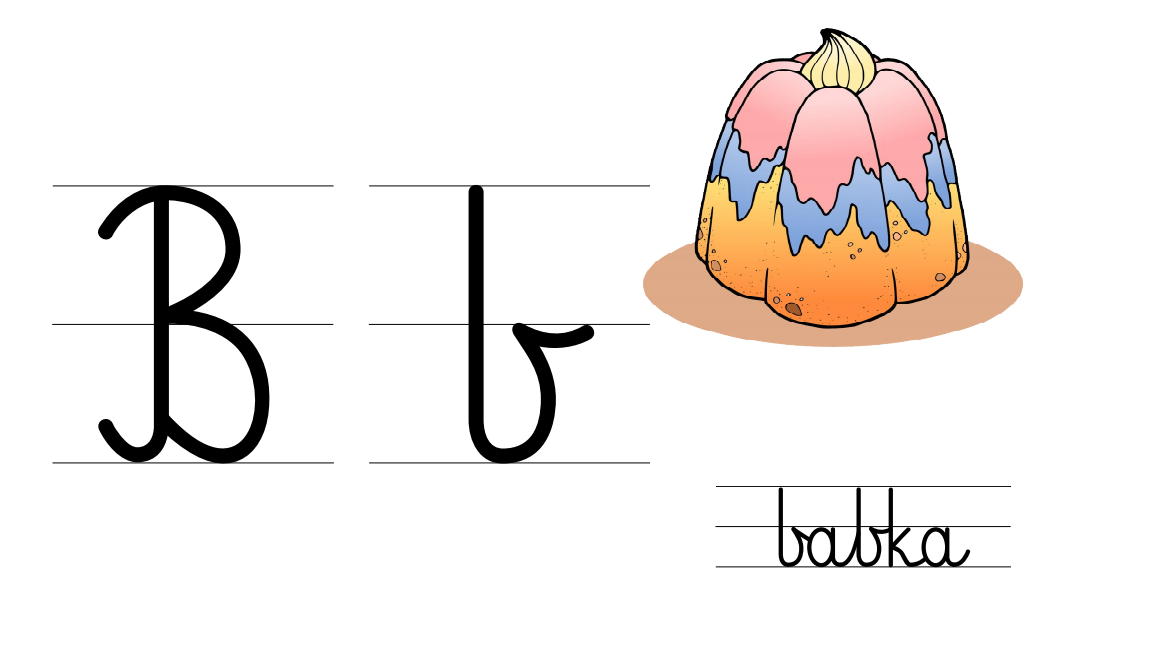 Obejrzyj filmik:https://www.youtube.com/watch?v=JZA8bBfmxFYWymień 5 wyrazów zaczynających się na głoskę „B”.Przypomnij sobie jak uczymy się zapisywać literki w przedszkolu- zrób to najpierw w powietrzu, później na podłodze, stole, lub dywanie, a następnie na plecach mamy, taty lub rodzeństwa Otwórz ćwiczenia „Nowe przygody Olka i Ady. Przygotowanie do czytania, pisania, liczenia” na stronie nr 46.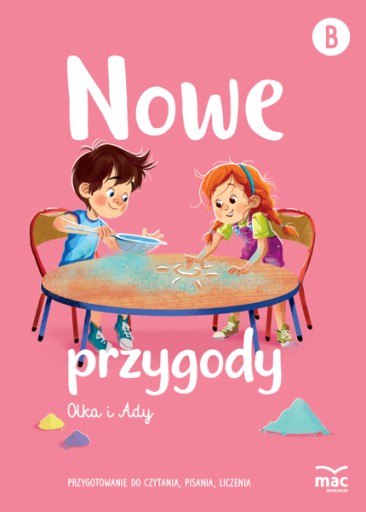 Wymień rzeczy przedstawione na rysunkach, co słyszysz na początku ich nazw?Popraw po śladach wszystkie obrazki, pokoloruj jeden wybrany.W wyrazach na dole strony zaznacz wszystkie literki B, b. Zadanie dla chętnych  Popraw literki po śladach, spróbuj również napisać je samodzielnie:) Jeżeli nie masz drukarki poproś dorosłego aby wykonał taki szablon dla Ciebie  .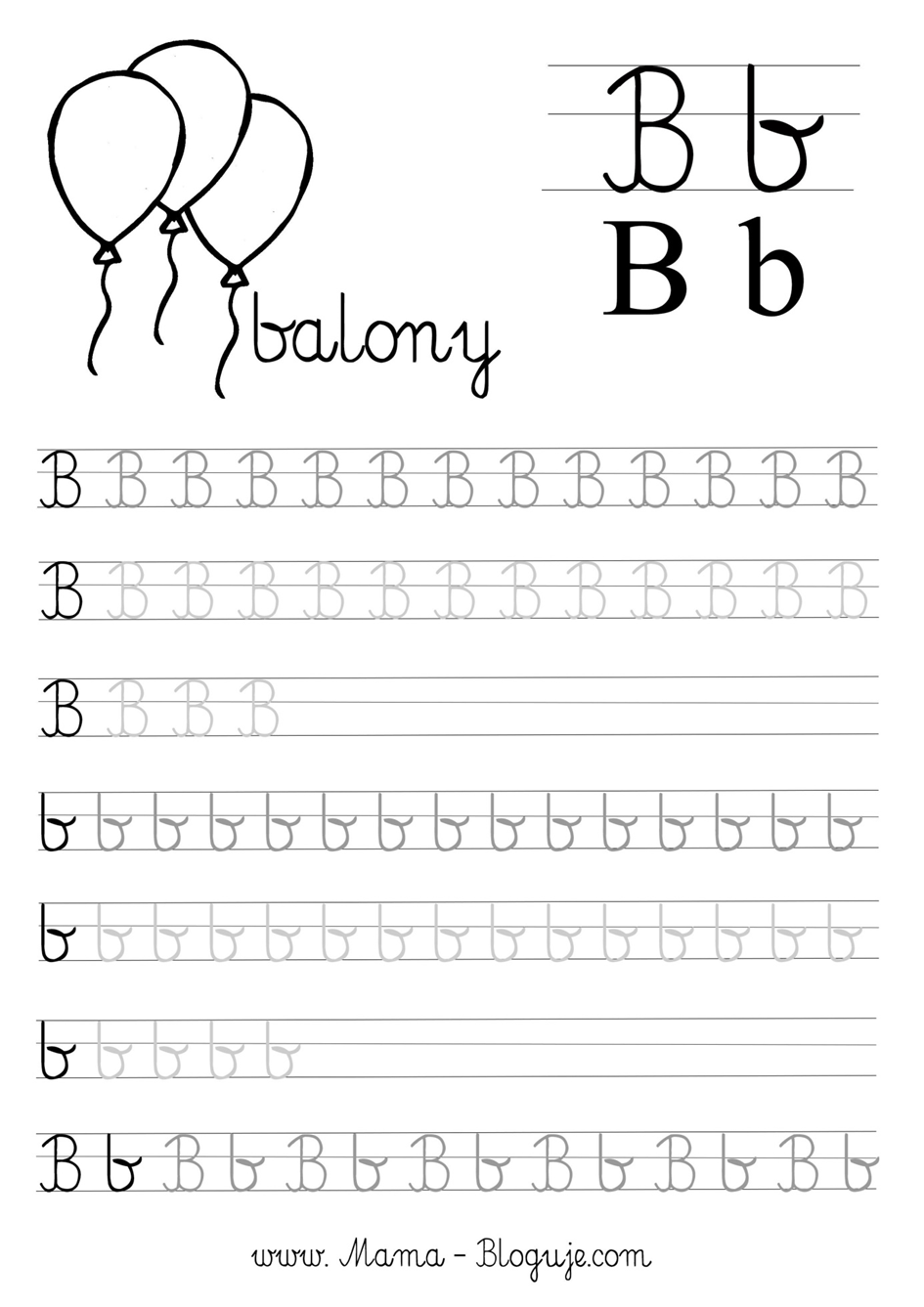 Teraz zrób sobie chwilę przerwy i zatańcz przy utworze:https://www.youtube.com/watch?v=HwoXD_RVETg Mile widziane filmiki Poznajemy cyfrę 9.Na podstawie obrazka zapoznaj się z tym, w jaki sposób zapisujemy cyfrę 9.Podobnie jak z literką B, spróbuj zapisać 9 w powietrzu, na dywanie, podłodze lub stole, a następnie na plecach mamy, taty lub rodzeństwaPokaż 9 paluszków 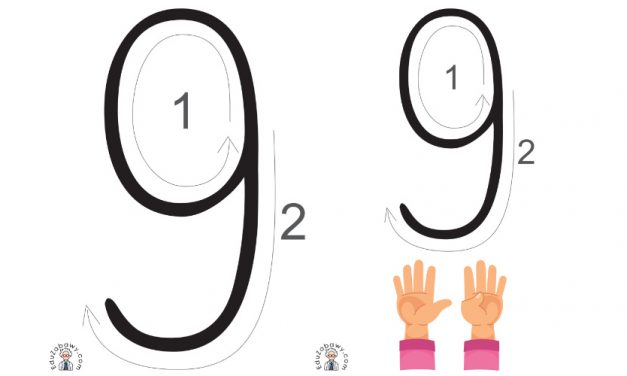 „Nowe przygody Olka i Ady. Przygotowanie do czytania, pisania, liczenia”  str. nr 47, 48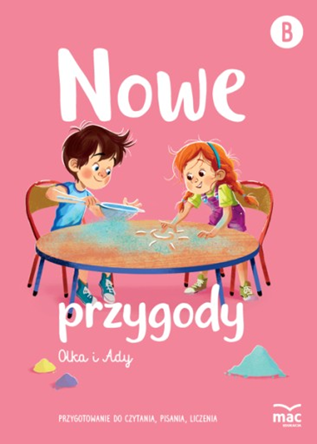 Narysuj 9 koralików na nitce.Pokoloruj 9 wybranych kwiatków.Otocz pętlami zdjęcia, których nazwy rozpoczynają się tą samą głoską.Przykład: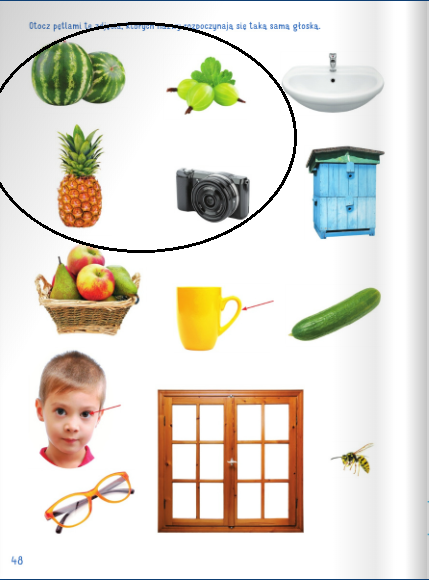 Wyklej cyfrę 9 plasteliną, kuleczkami z bibuły lub wydartymi kawałakmi kolorowych kartek. Cyfrę do wyklejenia przesyłam w osobnym pliku. Jeżeli nie posiadacie Państwo drukarki można oczywiście samemu przygotować cyfrę PROSZĘ O PRZESŁANIE ZDJĘĆ TYLKO WYKLEJONEJ CYFRY 9, ORAZ EWENTUALNIE ZADANIA DLA CHĘTNYCH 